Letter of Interest For Scholarship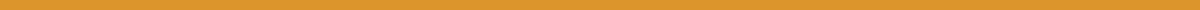 [Your Name]
[Your Address]
[City, State, ZIP Code]
[Email Address]
[Phone Number]
[Date][Recipient's Name or Scholarship Committee's Name]
[Organization's Name]
[Organization's Address]
[City, State, ZIP Code]Dear [Recipient's Name or Scholarship Committee],I am writing to express my interest in the [Name of the Scholarship] offered by [Organization's Name]. As a dedicated student of [Your Major] at [Your University], with a GPA of [Your GPA], I am committed to not only pursuing academic excellence but also contributing to the community through [mention any relevant volunteer work or community service].Throughout my academic career, I have been actively involved in [mention relevant clubs, activities, or research], where I gained substantial experience in [mention specific skills or knowledge related to your field of study]. These experiences have fueled my passion for [mention your field or a specific academic interest], and I am eager to further develop my skills through the opportunities this scholarship would provide.The [Name of the Scholarship] resonates with my personal and academic goals because [explain why this scholarship is a perfect match for your goals or how it aligns with your future plans]. For instance, [provide a specific example of how the scholarship aligns with your objectives]. My aim to [mention your long-term goal] aligns perfectly with [Scholarship Provider’s goals or values].Receiving this scholarship would not only alleviate the financial burden associated with my studies but also allow me to focus more on my research and academic pursuits without the distraction of financial constraints. It would be an honor to receive a scholarship that is so closely aligned with my own values of [mention values or goals that match the scholarship provider’s mission].Enclosed, please find my resume, academic transcripts, and [mention any other documents requested by the scholarship provider, such as letters of recommendation or essays]. I am very eager to discuss my application in more detail and am available for an interview at your earliest convenience.Thank you for considering my application for the [Name of the Scholarship]. I am looking forward to the opportunity to demonstrate my passion for [Your Field of Study] and my dedication to making a positive impact in my community.Warm regards,[Your Signature (if sending a hard copy)]
[Your Printed Name]